UPTON BY CHESTER AND DISTRICT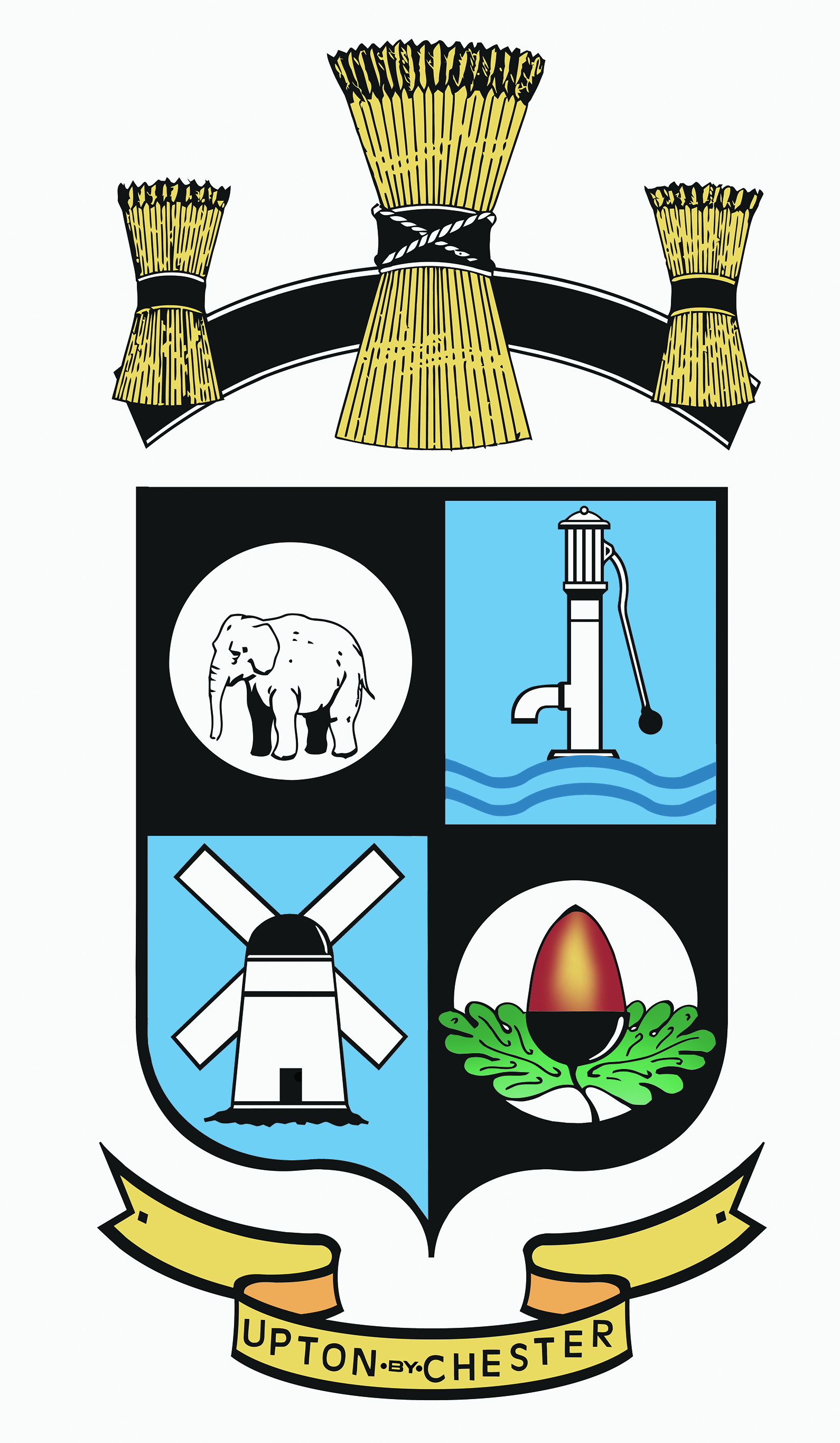 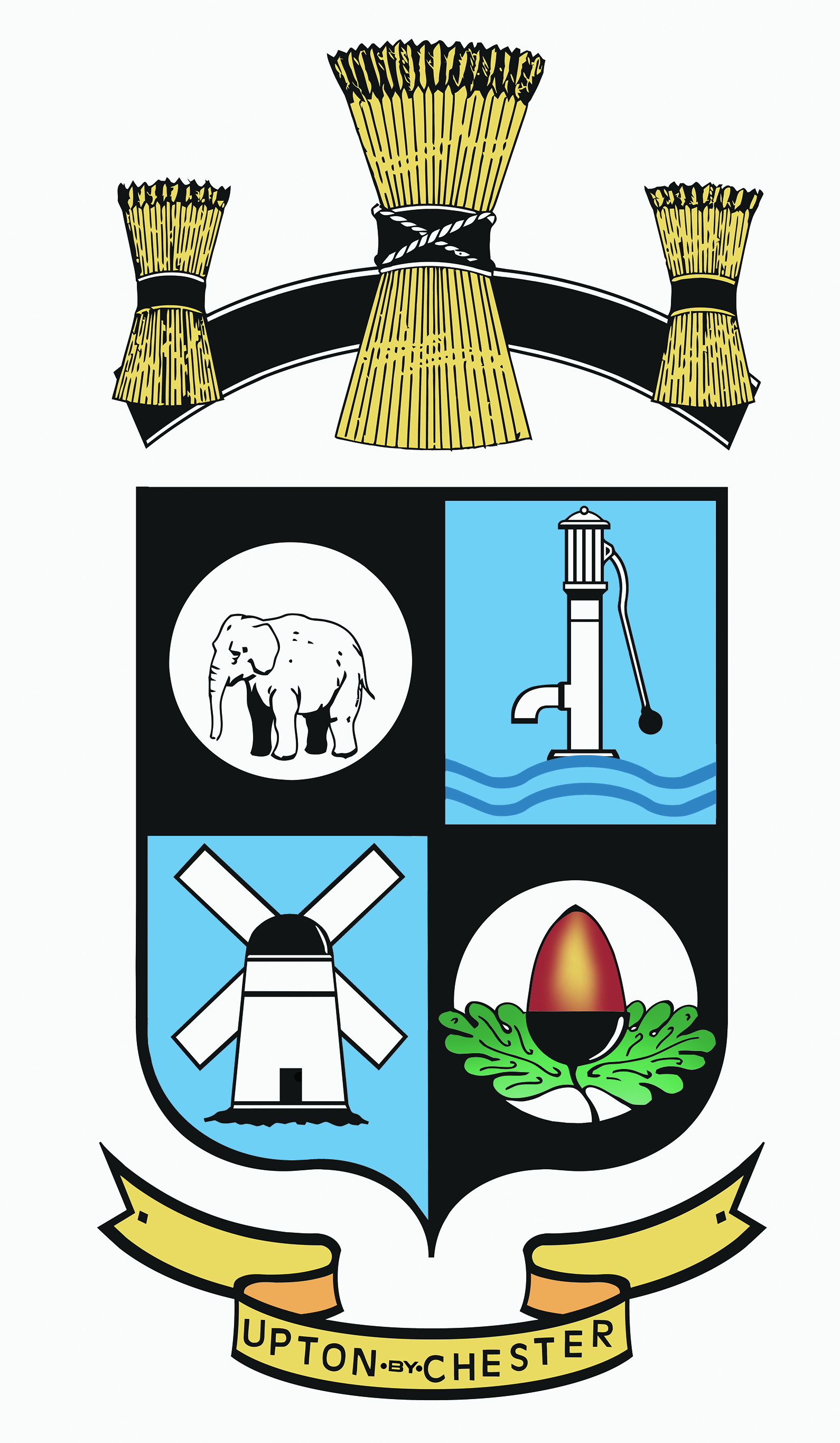  PARISH COUNCIL18 Gladstone RoadChesterCH1 4BY01244 39994007584415343Email suzi.a.pollard@btinternet.com or clerk@uptonbychester.org.ukDear Member,You are summoned to the Meeting of Upton by Chester & District Parish Council to be held at 7.00pm on Monday 19th June 2017 at Upton Pavilion, Wealstone Lane, Upton, Chester.The business to be transacted at the meeting is detailed on the agenda below. Please note that Standing Orders will apply at this meeting.  Members of the press and public are entitled to attend and there will be an 'Open Forum' for 10 minutes at the beginning of the meeting to raise any issues with the Parish Council.12.06.17.				Signed………S Pollard………..						Clerk to the Parish CouncilAGENDA – Pt 11. OPEN FORUM.Members of the public will be invited to comment on any items on the agenda before business commences.(New business should be brought to the attention of the clerk one week prior to the next meeting).2. COMMUNITY SAFETY.To welcome local Police Officers and receive a report on community safety. 3. APOLOGIES FOR ABSENCE.To receive apologies for absence as reported to the Clerk and approve reasons as necessary.4. DECLARATIONS OF INTEREST.Members are invited to declare any interests they may have in any items on this agenda as per the Code of Conduct.5. MINUTES.To confirm as a true record the Minutes of the meeting held on Monday 15th May 2017. Enc6. CLERK’S REPORT.To receive a report from the Clerk on the actions taken on the resolutions made at the last meeting and agree any further action. Enc7. COMMITTEE MINUTES.To receive the Minutes of the committees held since the last meeting and consider recommendations:NDP 30th May.8. WORKING PARTIES.To receive information or feedback from current Working Parties.9. FINANCE AND ACCOUNTS REPORTS. To approve the payment of salaries and expenses, to approve the payment of invoices for goods and services rendered, to note any receipts and details of current balances. Enc10. BOROUGH COUNCILLORS’ REPORT.To receive a report from Borough Councillors on matters which affect Upton – will be circulated.11. SOCIAL MEDIA PROTOCOL.To agree a protocol for information put out on social media by UPC Members and staff.12. BACHE HALL ESTATE.To consider the impact on residents in the Bache Hall Estate as a result of crime data released by the police. To consider taking action based on the advice of a data analysist. 13. UNCONVENTIONAL GAS EXTRACTION POLICY.To approve the draft UGE policy. Enc14. ANNUAL GOVERNANCE STATEMENT.To approve the Annual Governance Statement. Enc15. ANNUAL STATEMENT OF ACCOUNTS.To approve the Annual Statement of Accounts and sign off the Annual Return to be submitted for auditing. Enc16. BOWLING GREEN OPENING CEREMONY (20th June 2017).To receive information on the proceedings for the event and agree attendance.17. AUDIO RECORDING EQUIPMENT.To approve the purchase of audio recording equipment.18. INVITATIONS, CORRESPONDENCE AND PUBLICATIONS.To receive and consider invitations, correspondence and publications.19. DATE OF THE NEXT MEETING.To confirm the date and time of the next meeting.…………………………………………………………………………………………………..